Broodje zoete-aardappelspaghetti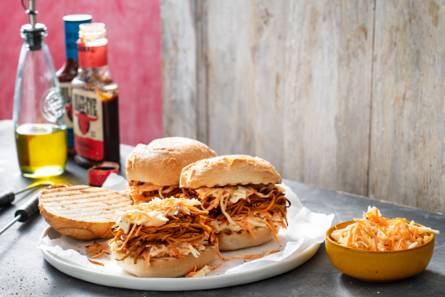 Ingrediënten:4 personen400 g zoete-aardappelspaghettipasta saus4 AH Biologisch afbak rozenbroodjesmayonaise1 el witte wijnazijn1 el dijonmosterd300 g witte koolsalade150 g peen julienneBereiden: Doe de zoete-aardappelspaghetti in een pan en verwarm volgens aanwijzing op verpakking. Meng de saus erdoor. Bak ondertussen de rozenbroodjes . Doe de koolsalade  en geraspte peen in een kom en meng . Beleg elk broodje met de zoete-aardappelspaghetti en wat koolsalade